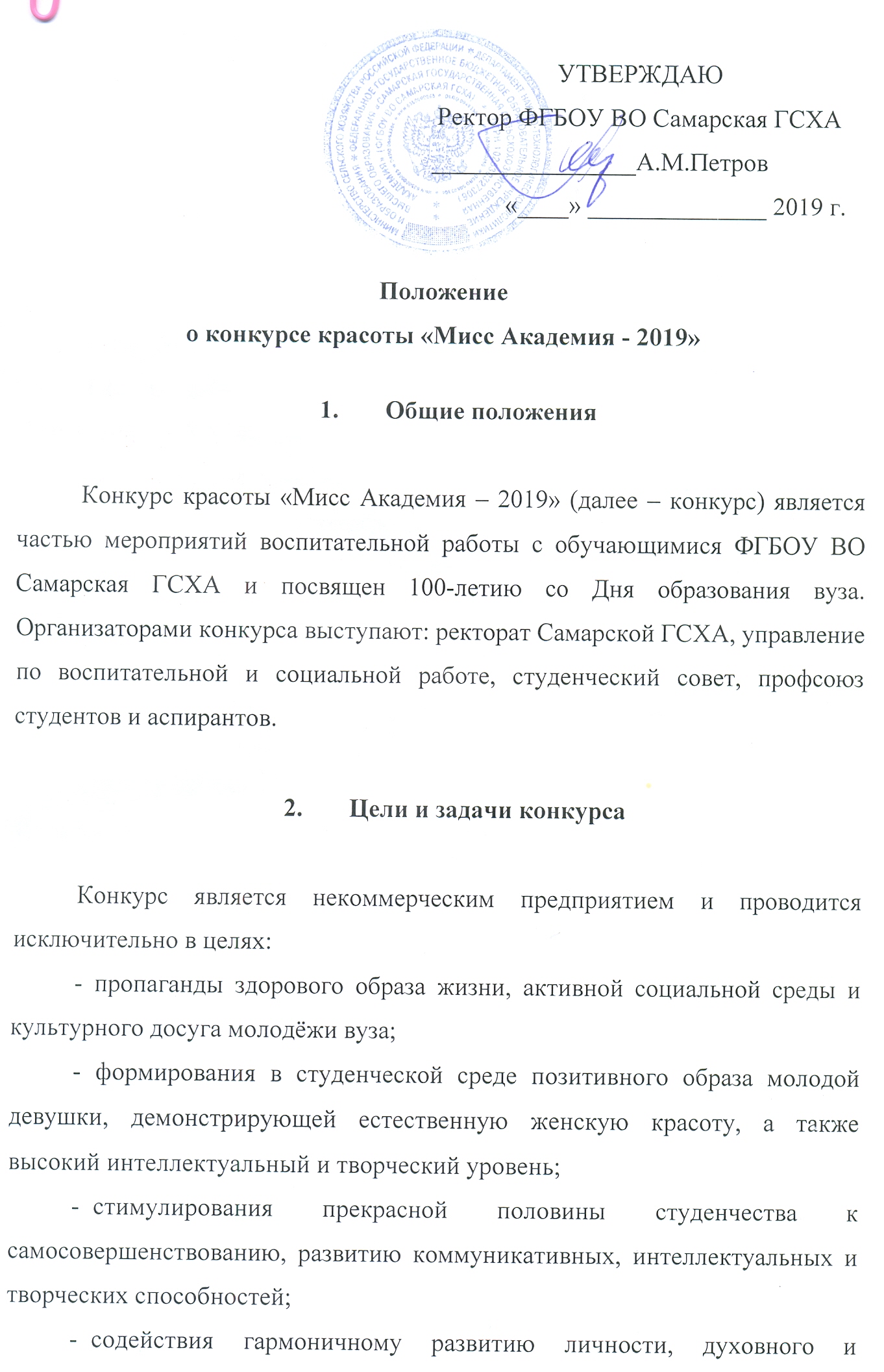 - создания условий для реализации творческого потенциала студенчества;- привлечения молодёжи вуза к культурно-массовой работе.Организация и проведение конкурсаПодготовительный этап.В конкурсе могут принять участие девушки, обучающиеся в Самарской ГСХА на очной форме (студенты, магистранты и аспиранты) незамужние и не имеющие детей.Для участия в конкурсе кандидат подаёт заявку (Приложение 1) в оргкомитет и заполняет анкету (Приложение 2). Срок оформления документов до 17 часов 12.02.2019г.12.02.2019г. в 15 часов в культурно-спортивном центре академии состоится организационное собрание конкурсанток для участия их в основном этапе. Участница, ставшая победительницей одного из прошедших в Самарской ГСХА конкурсов красоты «Мисс Академия», к основному этапу не допускается.Для непосредственного руководства подготовкой основного этапа назначаются режиссёр и ведущий, организуются репетиции с участницами. Конкурсантка, пропустившая 2 репетиции и более, к основному этапу не допускается.Основной этап.Основной этап конкурса состоится 5.03.2019г. в 18 часов в культурно-спортивном центре академии.Состав жюри конкурса определяется организаторами конкурса и будет объявлен на основном этапе.Победители конкурса и номинанты определяются по сумме баллов, выставленной каждым членом жюри.Номинации конкурса:1-я премия – «Мисс Академия – 2019».2-я премия – «Вице-мисс1».3-я премия – «Вице-мисс2».4-я премия – «Мисс Зрительские симпатии».Жюри конкурса вправе учредить другие номинации и определить в них победителей, исходя из индивидуальных качеств каждой участницы.4. Оргкомитет конкурсаПредседатель - проректор по развитию Брумин А.З..Заместитель председателя – начальник управления по воспитательной и социальной работе Мамай И.Н.Члены оргкомитета:- директор культурно-спортивного центра Д.А.Кривоногов;- специалист по работе с молодёжью Емельянова И.С.;- председатель   профсоюзной   организации   студентов   и   аспирантов   Сычёв А.С.;- председатель студенческого совета Швецкова А.В.;- зам.декана а/ф по воспитательной работе Кузнецов К.А.;- зам.декана ф-та БиВМ по воспитательной работе Тарабрин В.В.;- зам.декана и/ф по воспитательной работе Макарова М.П.;- зам.декана т/ф по воспитательной работе Макушин А.Н.;- зам.декана э/ф по воспитательной работе Ермакова А.В..Приложение 1(к положению о конкурсе красоты «Мисс Академия – 2019»)В оргкомитет конкурса красоты «Мисс Академия – 2019»от _________________________(фамилия,___________________________имя и отчество)____________ _______ _______       (факультет)                (курс)           (группа)___________________________(номер мобильного телефона)ЗаявкаПрошу допустить меня к участию в конкурсе красоты «Мисс Академия – 2019». С положением о конкурсе красоты «Мисс Академия - 2019» ознакомлена.______________(личная подпись)Дата: _______________Приложение 2(к положению о конкурсе красоты «Мисс Академия – 2019»)АНКЕТАучастницы конкурса красоты «Мисс Академия - 2019»Ф.И.О.Дата и место рождения.Место учебы: факультет, курс, специальность.Дополнительное образование: курсы повышения квалификации, участие в образовательных программах, тренингах, семинарах (указать название программ, период обучения);Общественная деятельность (участие в социальных проектах, акциях, организациях и т.п.)Собственные достижения (в искусстве, науке, спорте и т.д.).Наиболее привлекательные черты характера и качества личности.Жизненное кредо (девиз).Хобби (увлечения).Дополнительная информация, которую Вы хотите сообщить о себе.